РЕШЕНИЕВ соответствии с пунктом 2 части 1 статьи 278 Трудового кодекса Российской Федерации (далее - ТК РФ), частью 1 статьи 76 Решения Городской Думы Петропавловск-Камчатского городского округа от 13.07.2018 № 82-нд 
«О Регламенте Городской Думы Петропавловск-Камчатского городского округа», частью 4 статьи 10 Решения Городской Думы Петропавловск-Камчатского городского округа от 02.03.2016 № 397-нд «О Контрольно-счетной палате Петропавловск-Камчатского городского округа» Городская Дума Петропавловск-Камчатского городского округаРЕШИЛА:	1. Освободить Лысковича В.В. досрочно, 06.11.2020, от должности председателя Контрольно-счетной палаты Петропавловск-Камчатского городского округа.2. Назначить исполняющим обязанности председателя Контрольно-счетной палаты Петропавловск-Камчатского городского округа аудитора Контрольно-счетной палаты Петропавловск-Камчатского городского округа Рекунову О.В.3. Контрольно-счетной палате Петропавловск-Камчатского городского округа:1) произвести с Лысковичем В.В. окончательный расчет в соответствии с нормами ТК РФ, включая выплату ему компенсации, предусмотренной статьей 279 ТК РФ, и Закона Камчатского края от 04.05.2008 № 58 «О муниципальной службе в Камчатском крае»;2) производить исполняющему обязанности председателя Контрольно-счетной палаты Петропавловск-Камчатского городского округа аудитору Контрольно-счетной палаты Петропавловск-Камчатского городского округа Рекуновой О.В. доплату в соответствии со статьей 151 ТК РФ.4. Установить, что аудитор Контрольно-счетной палаты Петропавловск-Камчатского городского округа Рекунова О.В. исполняет обязанности председателя Контрольно-счетной палаты Петропавловск-Камчатского городского округа до заключения срочного трудового договора с вновь назначенным председателем Контрольно-счетной палаты Петропавловск-Камчатского городского округа.5. Председателю Контрольно-счетной палаты Петропавловск-Камчатского городского округа Лысковичу В.В. до 06.11.2020 осуществить передачу исполняющему обязанности председателя Контрольно-счетной палаты Петропавловск-Камчатского городского округа аудитору Контрольно-счетной палаты Петропавловск-Камчатского городского округа Рекуновой О.В. документации в соответствии с номенклатурой дел и имущества, находящегося в подотчете Лысковича В.В.6. Контроль за исполнением настоящего решения возложить на председателя Городской Думы Петропавловск-Камчатского городского округа.7. Настоящее решение вступает в силу со дня его подписания.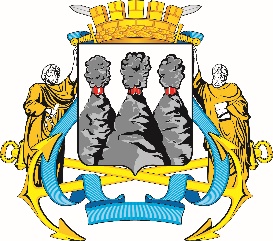 ГОРОДСКАЯ ДУМАПЕТРОПАВЛОВСК-КАМЧАТСКОГО ГОРОДСКОГО ОКРУГАот 28.10.2020 № 790-р32-я сессияг.Петропавловск-КамчатскийО досрочном освобождении от должности председателя Контрольно-счетной палаты Петропавловск-Камчатского городского округа Лысковича В.В.Председатель Городской ДумыПетропавловск-Камчатского городского округаГ.В. Монахова